Ванна лудильнаяВанна лудильная предназначена для лужения провода и наконечников кабелей электротехнических изделий. Применяется при ремонте и изготовлении обмоток электрических машин.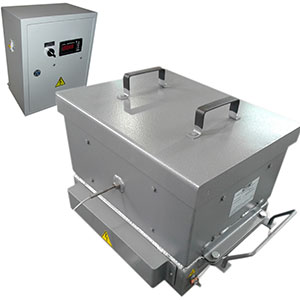 Артикул: 03.05.40ТЕХНИЧЕСКАЯ ХАРАКТЕРИСТИКА1. Напряжение питания, В220 (50Гц)2. Потребляемая мощность, кВт33. Длина/ширина ванны, мм300/2004. Глубина ванны, мм1605. Максимальная температура нагрева,0С3506. Габаритные размеры ванна (ДхШхВ), мм650х400х4007. Габаритные размеры шкаф управления330х250х4008. Общая масса, кг65 (60+5)Возможны изменения основных параметров по Вашему техническому заданиюВозможны изменения основных параметров по Вашему техническому заданию* Производитель имеет право без предварительного уведомления вносить изменения в изделие, которые не ухудшают его технические характеристики, а являются результатом работ по усовершенствованию его конструкции или технологии производства* Производитель имеет право без предварительного уведомления вносить изменения в изделие, которые не ухудшают его технические характеристики, а являются результатом работ по усовершенствованию его конструкции или технологии производства